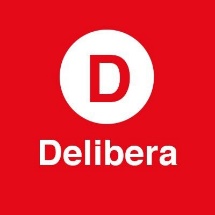 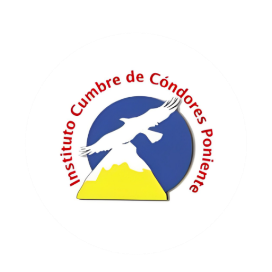 Quinta Normal, 27 de julio de 2023A la organización:Mediante el presente documento informo que yo, Karol Cariola Oliva, en mi rol de Diputada otorgo patrocinio a la Iniciativa Juvenil de Ley «Legalización del aborto para adolescentes mayores de quince años y menores de dieciocho», presentada por los estudiantes del Instituto Cumbre de Cóndores Poniente de la comuna de Renca, en la Región Metropolitana, en el marco de la versión XII del Torneo Delibera, organizado por la Biblioteca del Congreso Nacional.Sin otro particular, se despide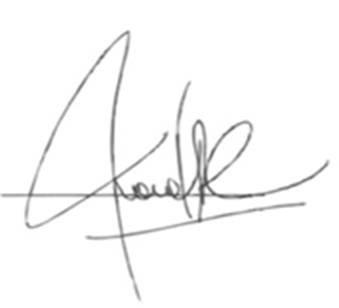 ______________________________________________Karol Cariola Oliva